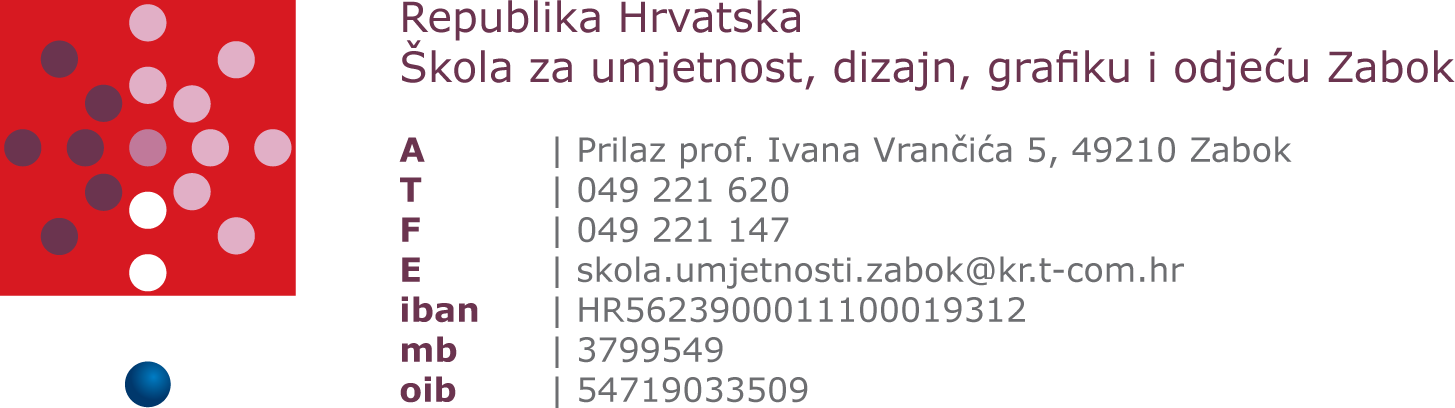 ŽUPANIJA KRAPINSKO-ZAGORSKAUpravni odjel za obrazovanje, kulturu,šport i tehničku kulturu Krapina, Magistratska 1n/r pročelnice Mirjane Smičić SlovenecPREDMET: Mjere zaštite vezane uz nCoV bolesti – očitovanje, dostavlja sePoštovani,	Škola za umjetnost, dizajn, grafiku i odjeću Zabok sukladno Preporuci postupanja u odgojno-obrazovnim ustanovama (dječjim vrtićima, školama i đačkim domovima) Hrvatskog zavoda za javno zdravstvo od 26.02.2020. poduzela slijedeće mjere zaštite:tehničkom osoblju zaduženom za održavanje čistoće je naloženo da pojačano obilaze sanitarne prostore i kontroliraju čistoću i opskrbljenost sanitarnim priborom (sapun, papirnati ručnici, wc-papir…)u sve učionice, a posebice u računalnim učionicama, na raspolaganju je raspršivač na bazi antiseptika ili alkohola kojima se tretiraju tipkovnice nakon izmjene skupina učenikadoticajno frekventnim mjesta kao što su ulazna vrata, vrata sanitarnih prostora i rukohvati stubišta češće se prebrišu antiseptikom ili alkoholomu sanitarne prostore nalijepljene su upute o pravilnom pranju rukusve aktualne upute nadležnih Ministarstava i HZJZ istaknute su na plazmi u holu škole, Fb stranici te Web stranici škole http://www.ss-sudigo-zabok.skole.hr/obavijest-75/ razrednici na satovima razredne zajednice, putem oglasne knjige, pozvali su učenike na temeljitiju provedbu higijene ruku i odgovorno ponašanje prema dostupnim sredstvima za higijenu, odgovornije ponašanje u školi i sredstvima javnog prijevoza te postupanje prema uputama  u slučaju težih respiratornih teškoća kao i mogućih susreta s članovima obitelji koji su eventualno boravili u regijama zahvaćenim nCoV bolestima.S poštovanjem,Ravnateljica:Božica Šarić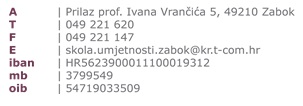 KLASA:  602-03/20-02/URBROJ: 2197/01-380/1-8-20-1Zabok, 03. ožujka 2020.